ФИО педагога: Иванюха С.П.Программа: Два короляОбъединение: 1АД, 1БД, 1ВДДата занятия по рабочей программе: 15.04.2020г, 16.04.2020г.Тема занятия: Шахматная партияМатериалы: шахматная доска, шахматные фигурки,  карандаши, бумагаПорядок выполнения: Прочитай вместе с родителями задание на стр 2, реши задачки.Ответ нарисуй на бумаге, и отправить на электронную почту: isp-07@mail.ru 18.04.2020 г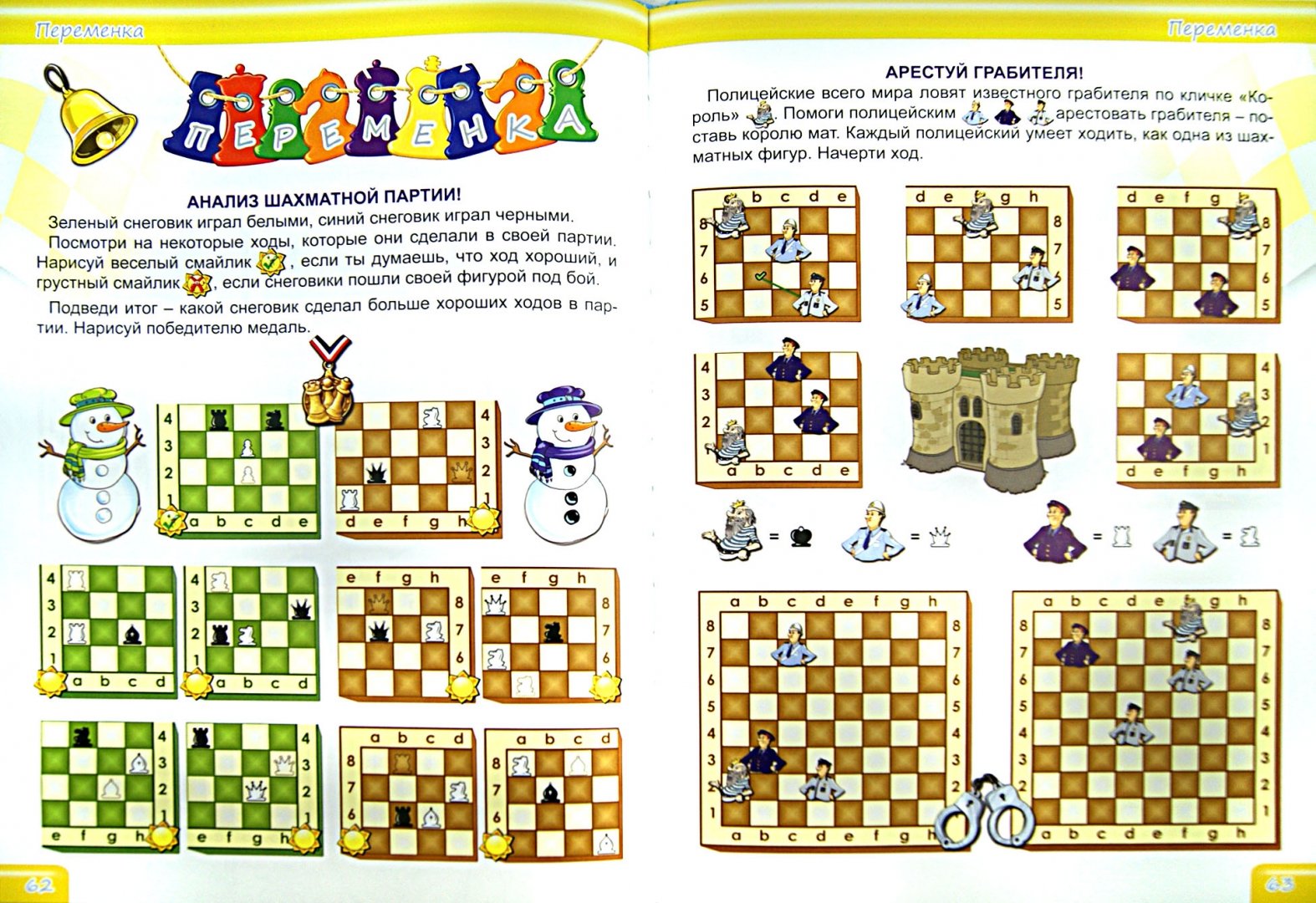 